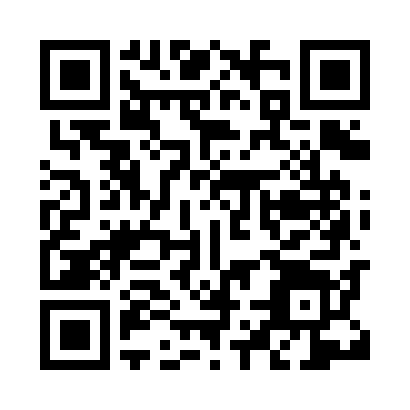 Prayer times for Rajbiraj, NepalWed 1 May 2024 - Fri 31 May 2024High Latitude Method: NonePrayer Calculation Method: Muslim World LeagueAsar Calculation Method: ShafiPrayer times provided by https://www.salahtimes.comDateDayFajrSunriseDhuhrAsrMaghribIsha1Wed3:575:2011:553:266:307:492Thu3:565:1911:553:266:317:493Fri3:555:1911:553:266:317:504Sat3:545:1811:553:256:327:515Sun3:535:1711:553:256:337:526Mon3:525:1611:553:256:337:527Tue3:515:1611:553:256:347:538Wed3:505:1511:543:256:347:549Thu3:495:1411:543:256:357:5510Fri3:495:1411:543:246:357:5511Sat3:485:1311:543:246:367:5612Sun3:475:1311:543:246:367:5713Mon3:465:1211:543:246:377:5814Tue3:455:1111:543:246:387:5815Wed3:455:1111:543:246:387:5916Thu3:445:1011:543:246:398:0017Fri3:435:1011:543:246:398:0118Sat3:425:0911:543:246:408:0119Sun3:425:0911:553:236:408:0220Mon3:415:0911:553:236:418:0321Tue3:415:0811:553:236:418:0422Wed3:405:0811:553:236:428:0423Thu3:395:0711:553:236:428:0524Fri3:395:0711:553:236:438:0625Sat3:385:0711:553:236:438:0726Sun3:385:0611:553:236:448:0727Mon3:375:0611:553:236:458:0828Tue3:375:0611:553:236:458:0929Wed3:365:0611:553:236:468:0930Thu3:365:0511:563:236:468:1031Fri3:365:0511:563:236:478:10